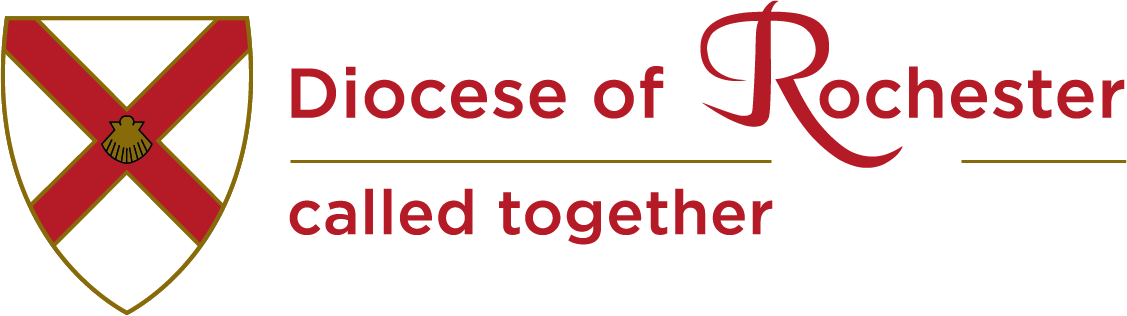 FORMATION & MINISTRY TEAMLAY MINISTRY WORKING AGREEMENTThis is a Working Agreement, based on discussions betweenLay Minister:……………………………………….. and Incumben/Pries in Charge:                                                                        …………………….Parish/Benefice/Chaplaincy of  …………………………………INTRODUCTION  Lay ministry is a vocation before God and carries significant responsibilities of service to the people of God.  A lay minister is a member of a team with her/his incumbent or priest-in-charge and any other ministers within the parish/benefice.  As such the relationship between lay minister and incumbent/priest-in-charge is an important one based on trust, openness and mutual accountability.  A lay minister’s ministry extends to all other parts of his or her life and work in the world throughout the week, wherever that might be.  It is, therefore, appropriate that the lay minister’s contribution to the ministry of the parish/benefice is carefully thought through, and that ministry beyond the context of the parish – in a chaplaincy setting or in the Lay Minister’s workplace, is valued and supported. His/her own ministerial and spiritual development should be kept under review.  Time for prayer, study, and personal reflection must not be squeezed out by parish duties. A working agreemen is an aid o his so ha working paerns and areas of paricular responsibiliy can be agreed and reviewed. Having an agreemen does no imply ha he naure of this minisry is fixed, bu acceps ha here will be a degree of fluidiy as a person’s minisry develops and personal circumsances change.  The agreemen assumes he highes degree of rus and confidenialiy wihin a eam of minisers and aims o ensure ha he minisry of he individual and he benefice as a whole is coninually developing.It is expected that lay ministers will take advantage of opportunities to develop their ministry, meet regularly with their incumbent and other members of the ministry team, and take part in ministerial review. All lay minisers are required o have he appropriae enhanced DBS clearance and o ensure hey have aended he appropriae safeguarding raining as required by he Diocese of Rocheser.This is a generic working agreement for all lay ministers, so there will be sections which do not apply to each person – eg not all lay ministers preach. Some Lay Ministers have more than one role – eg Reader and Anna Chaplain. Please fill in all sections which apply to you. (Readers/LLMs with PTO, and PAs or Evangelists with PTM whose ministry has reduced over the years may prefer to use the reduced/shorter working agreement created with those people in mind.)PERSONAL INFORMATIONWhat significant responsibilities does the lay minister have outside a Church based ministry? Are there family or work commitments which may constrain availability for ministry? How might ministry positively affect their employment, or other contexts which make up their ‘front line’?PUBLIC MINISTRYWha areas of minisry is he lay minister responsible for?A descripion of he area of involvemen should be made along wih he frequency of his work and any oher perinen informaion.Are here areas of minisry ha he lay minister may be involved in, bu no responsible for? (e.g. adminisraion of Holy Communion, PCC Member)Is the lay minister involved in leading or preaching, or otherwise taking part in public worship? A note should be made of the involvement on ordinary Sundays and during particular seasons. Are here oher services in which he lay minister will be involved? (e.g. funerals, weekday services, school services). Also note what other assistance the lay minister gives at communion services.Is the Lay Minister involved in virtual/digital ministry?This might be leading/preaching in online services, leading an online group, or having a role in online communications on behalf of the parish.Does he lay minister have pasoral responsibiliies? Are here areas of pastoral minisry ha he/she may be involved in, bu is not responsible for?What activities is he lay minister involved in, ministering ouside of ‘formal church aciviies?  (e.g. represening he church in own aciviies, foodbank, CAB, chariy, schools work)SPIRITUAL DEVELOPMENTAendance a public worship and paern of privae worship and prayer, regular Sabbath/rest days. (Even in a parish vacancy, Lay Ministers should not be “on duty” every Sunday, there should be a balance beween aending raher han leading services – ie he rhyhms of receiving and giving, work and sabbath. Also deails of daily devoion and oher aspecs of prayer, quie days, rereas ec.).With whom does the lay minister join in prayer and/or bible study on a regular basis? What areas of spiritual growth are currently being explored and developed? (Those who seek o miniser o ohers have an obligaion o be aware of heir own need for spiriual growh and developmen.)SUPERVISION AND MEETINGSHow ofen, and a wha imes, will he lay minister mee wih he incumben o discuss his/her minisry and responsibiliies? (This discussion should range wider han roas, duies ec. Members of a ministry team should meet for mutual support and encouragement, developing the relationship of trust essential to the team flourishing)What regular parish/deanery meetings will the lay minister be expected to attend?Wha arrangemens does he lay minister have for reimbursemen of expenses incurred hrough performance of heir duies?This working agreement will be reviewed as part of a ministerial development review which will happen within the period of the renewal of this licence.

Signed .............................................................. Incumbent / Priest-in-Charge


Signed .............................................................. Lay MinisterDate …………………………..The lay minister and incumbent should each keep a copy of this document, and send a furher copy to he Warden of Lay Ministry a he Diocesan Office karen.senior@rochester.anglican.orgDecember 2022